2024 Calendar2024 Calendar2024 Calendar2024 Calendar2024 Calendar2024 Calendar2024 Calendar2024 Calendar2024 Calendar2024 Calendar2024 Calendar2024 Calendar2024 Calendar2024 Calendar2024 CalendarJapanJapanJapanJapanJapanJapanJapanJapanJanuaryJanuaryJanuaryJanuaryJanuaryJanuaryJanuaryFebruaryFebruaryFebruaryFebruaryFebruaryFebruaryFebruaryMarchMarchMarchMarchMarchMarchMarchSuMoTuWeThFrSaSuMoTuWeThFrSaSuMoTuWeThFrSa12345612312789101112134567891034567891415161718192011121314151617101112131415162122232425262718192021222324171819202122232829303125262728292425262728293031AprilAprilAprilAprilAprilAprilAprilMayMayMayMayMayMayMayJuneJuneJuneJuneJuneJuneJuneSuMoTuWeThFrSaSuMoTuWeThFrSaSuMoTuWeThFrSa12345612341789101112135678910112345678141516171819201213141516171891011121314152122232425262719202122232425161718192021222829302627282930312324252627282930JulyJulyJulyJulyJulyJulyJulyAugustAugustAugustAugustAugustAugustAugustSeptemberSeptemberSeptemberSeptemberSeptemberSeptemberSeptemberSuMoTuWeThFrSaSuMoTuWeThFrSaSuMoTuWeThFrSa1234561231234567789101112134567891089101112131414151617181920111213141516171516171819202121222324252627181920212223242223242526272828293031252627282930312930OctoberOctoberOctoberOctoberOctoberOctoberOctoberNovemberNovemberNovemberNovemberNovemberNovemberNovemberDecemberDecemberDecemberDecemberDecemberDecemberDecemberSuMoTuWeThFrSaSuMoTuWeThFrSaSuMoTuWeThFrSa12345121234567678910111234567898910111213141314151617181910111213141516151617181920212021222324252617181920212223222324252627282728293031242526272829302930312024 Holidays for Japan2024 Holidays for Japan2024 Holidays for JapanJan 1	New Year’s DayJan 2	January 2ndJan 3	January 3rdJan 8	Coming of Age DayFeb 11	Foundation DayFeb 12	Foundation Day (substitute day)Feb 23	Emperor’s BirthdayMar 20	Spring Equinox DayApr 29	Showa DayMay 3	Constitution DayMay 4	Greenery DayMay 5	Children’s DayMay 6	Children’s Day (substitute day)Jul 15	Marine DayAug 11	Mountain DayAug 12	Mountain Day (substitute day)Sep 16	Respect-for-the-Aged DaySep 22	Autumnal Equinox DaySep 23	Autumnal Equinox Day (substitute day)Oct 14	Sports DayNov 3	Culture DayNov 4	Culture Day (substitute day)Nov 15	Seven-Five-Three FestivalNov 23	Labor Thanksgiving DayDec 25	Christmas DayDec 31	New Year’s Eve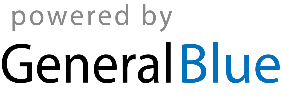 